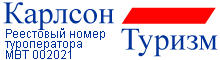 тел. + 7 495 580 7575факс + 7 495 788 5870Заявка на БРОНИРОВАНИЕ тура    от «___»__________200_ г. Новая	 Измененная	 Повторная	 Аннуляция Примечания: Правильно и разборчиво заполняйте все поля. Обрабатываются только полностью заполненные заявки.Агентство:____________________________________________Адрес:_______________________________________________ Телефон/Факс: (_____)  _______________________________E-mail/ICQ: __________________________________________Менеджер: __________________________________________Страна:Страна:Страна:Маршрут:Маршрут:Маршрут:Дата вылета:Дата вылета:Дата вылета:Срок поездки(кол-во дней/ночей)Срок поездки(кол-во дней/ночей)Срок поездки(кол-во дней/ночей)Авиаперелет:Авиаперелет:Авиаперелет:ОтельОтельОтельТрансфер:Трансфер:Трансфер:Страхование от невыездаСтрахование от невыездаСтрахование от невыездаВариант замены:Вариант замены:Вариант замены:Вариант замены:Вариант замены:Вариант замены:Тип номера (укажите количество людей в номере) :Тип питания:Тип номера (укажите количество людей в номере) :Тип питания:Тип номера (укажите количество людей в номере) :Тип питания:Тип номера (укажите количество людей в номере) :Тип питания:Тип номера (укажите количество людей в номере) :Тип питания:Тип номера (укажите количество людей в номере) :Тип питания:Дополнительная информация:Дополнительная информация:Дополнительная информация:Дополнительная информация:Дополнительная информация:Дополнительная информация:Фамилия, Имя (латинский вариант)ПолГражданствоГражданство№ з/паспортаДата рожденияОбязательно1.2.3.4.5.6.7.